І Н В Е С Т И Ц І Й Н А         П Р О Г Р А М АПП “Обухівміськвторресурси” з надання комунальних  послуг зповодження з побутовими відходами (ПВ) на території Обухівської міської ради (ОМР)на 2020 рікПриватне підприємство "Обухівміськвторресурси”(найменування підприємства)ЗМІСТРозділ 1. ЗАГАЛЬНА ІНФОРМАЦІЯ ПРО ПІДПРИЄМСТВОРозділ 2. ЗАГАЛЬНА ІНФОРМАЦІЯ ПРО ІНВЕСТИЦІЙНУ ПРОГРАМУ  Розділ 3. ВІДОМОСТІ ПРО ІНВЕСТИЦІЇ ЗА ІНВЕСТИЦІЙНОЮ ПРОГРАМОЮ         Генеральний директор              _______________                       А.О.Полатьян                 м.п.                                               (підпис)                                    (П.І.Б.)                                                              Розділ 4. ПОЯСНЮВАЛЬНА ЗАПИСКА 	Конституція України гарантує кожній людині право на сприятливе навколишнє середовище, що обумовлює необхідність розробки ефективної соціально-економічної політики, найважливішими і обов’язковими елементами якої є розробка стратегій раціонального природокористування і механізмів управління екологічною безпекою. 	Однією з невирішених проблем, яка постійно погіршується, є проблема утворення, накопичення та утилізації побутових відходів (далі — ПВ): їх кількість постійно зростає, склад розширюється, що в свою чергу потребує постійного дослідження та вирішення питання діяльності цієї сфери. Щорічне утворення ПВ на території Обухівської міської ради становить близько 80 тис. куб. метрів, та спостерігається тенденція зміни їх морфологічного стану, в зв’язку з чим і зміна їх об’єму. Розділ 4.1. Характеристика ПП «Обухівміськвторресурси»	ПП «Обухівміськвторресурси» створено у 2002 році. Підприємство працює на ринку надання послуг поводження з відходами 17 років та має значний досвід та певні результати в цій сфері. Протягом роботи                                     на території Обухівської міської ради резерви фінансування капіталовкладень ПП «Обухівміськвторресурси» покривались за рахунок власних джерел. Проводились роботи з оновлення контейнерного та автомобільного парків підприємства, вдосконалювались заходи щодо покращення санітарного стану міста шляхом комплектації маршрутів роботи автотранспорту. На сьогодні, в зв’язку зі зміною економічної та фінансової ситуації на підприємстві, а саме  зношеності автотранспорту, та збільшенню обслуговуваної території, виникла потреба в зміні тарифу на послугу  поводження з побутовими відходами . Згідно Постанови КМУ від 26 липня 2006 року за No 1010 п.21 –плановий прибуток визначається  як сума коштів, що додається до суми собівартості, і спрямовується на здійснення заходів інвестиційної програми. На сьогодні ПП «Обухівміськвторресурси» щоквартально сплачує податок на прибуток, згідно Податкового Кодексу України та відповідно фінансовому результату роботи підприємства, решта коштів підприємства спрямовується на удосконалення технологій, реконструкцію об’єктів, автоматизацію і диспетчеризацію, ресурсозбереження та підвищення екологічної безпеки. Відповідно проведеному розрахунку тарифу на поводження з побутовими відходами визначено плановий прибуток підприємства, який в подальшому передбачено використати, як інвестиції на покращення надання послуг з поводження з відходами. Плановий прибуток підприємства становить 1496,88 тис. грн. Амортизаційні відрахування складають 919,79 тис грн. Загальний обсяг інвестицій складає 2416,67 тис. грн. (без ПДВ). До розрахунку тарифу на послуги з поводження з побутовими відходами інвестиційна складова відноситься на рівні 61,9 % від суми  , а саме 1496,88 тис.грн.Інвестиційна програма розрахована за формулою:П=С - Аде П — частина прибутку, що спрямовується на фінансування капітальних вкладень, тис.грн.,С — обсяг коштів, необхідний для реалізації інвестиційних проектів, тис.грн.,А — амортизаційні відрахування на повне відновлення основних фондів, тис.грн.	Згідно з вищенаведеним інформуємо, що                                                          ПП  «Обухівміськвторресурси»  займає активну позицію щодо участі у місцевих програмах природоохоронних заходів. За власні кошти підприємства ведуться роботи з оновлення сучасного обладнання зі збирання та вивезення відходів. Оновлення парку автотранспорту, шляхом придбання нових автомобілів більшої місткості, дозволило б зменшити кількість транспорту на дорозі та знизити викиди забруднювальних речовин, тим самим покращити екологічний стан міста. В перспективі підприємства подальше виконання заходів в цьому напрямку.Розділ 4.2. Висновки щодо необхідності впровадження інвестиційної програми1. Автомобільний транспорт підприємства має термін експлуатації більше 12 років. Підприємство застосовує ретельний підхід до збереження активів, по можливості використовує запчастини, які є у підприємства для  переобладнання нової техніки. Так на новий автомобіль планується встановити додаткове обладнання — підйомний механізм телескопічного типу А3L130, з автомобіля, який не підлягає відновленню. Для забезпечення безперебійного виконання своїх зобов'язань у ПП “Обухівміськвторресурси”  виникла виробнича необхідність в поповненні автопарку спеціалізованою технікою, зокрема автомобілем Scania P380 B6*2NA. 2. Для виконання робіт по маршруту Обухів (вул. Промислова,6) — Київспецтранс (Полігон №5, с. Підгірці), що запланований для вивезення твердих побутових відходів після сортування, задіяний автомобіль Iveco Stralis (державний номер АІ 7415 СВ) 2008 року випуску. Пробіг автомобіля на 01 червня 2020 року становить 934 000 км (фактичний пробіг та робота обладнання)     Автомобіль Iveco Stralis (державний номер АІ 7415 СВ) виконує 796 рейсів з вивозу 23880 м3 ТПВ на рік, то б то не менш ніж два рази на день по 60м3 ТПВ, долає відстань 44735,20 км на рік.    Нижче наведено графік роботи  автомобіля Iveco Stralis (державний номер АІ 7415 СВ):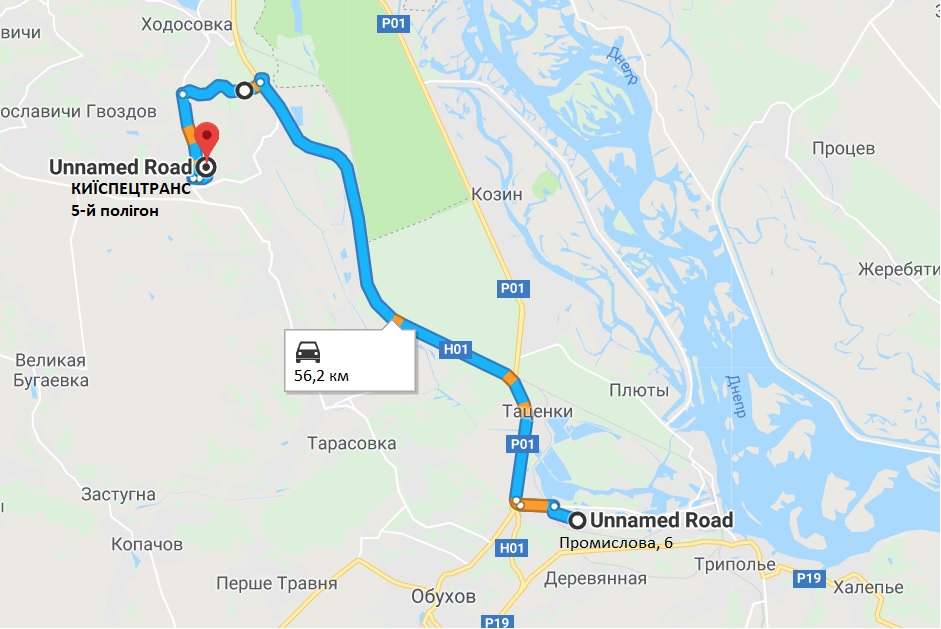 3. Про необхідність в оновленні автопарку, а саме придбанні автомобіля Scania P380 B6*2NA, свідчить наступне:	Витрати на ремонти та запчастини для автомобіля Iveco Stralis (державний номер АІ 7415 СВ) складають:	в  2018 році - 304 296,88 грн.,	в  2019 році - 261 055,49 грн. 	На протязі 2019 року автомобіль Iveco Stralis (державний номер АІ 7415 СВ) 16 разів ставав на ремонт, тобто, більше ніж 1 раз на місяць. Виведення автомобіля з запланованого рейсу слугує додатковим навантаженням на інші автомобілі підприємства, за рахунок виконання основних маршрутів та коригування строків надання послуг комерційним структурам — партнерам підприємства.4.Технічні характеристики автомобілів Iveco Stralis та Scania P380 B6*2NA наведені в порівняльної   таблиці:5.Також акцентуємо увагу на тому, що з липня 2019 року, в зв'язку з приєднанням до Обухівської міської ради с. Нещерів та з березня 2020 року с.Дерев’яна, територія обслуговування з вивезення твердих побутових відходів ПП “Обухівміськвторресурси” збільшилась, в наслідок чого виникли додаткові витрати та навантаження на автопарк підприємства. 6. Інвестиційна програма виконана на підставі Постанови КМУ від 26 липня 2006 року No1010 «Про затвердження Порядку формування тарифів на послуги з вивезення побутових відходів» з внесеними змінами згідно Постанови КМУ № 318 від 27 березня 2019 року.7. Інвестиційна програма ПП “Обухівміськвторресурси” спрямована на надання своєчасних та якісних послуг поводження з відходами, покращення санітарного та екологічного стану міста.	Виконання інвестиційної програми планується за рахунок планового прибутку та амортизації основних виробничих засобів (обсягу коштів, необхідних для відтворення і розвитку основних засобів, що підлягають амортизації), згідно з Постановою Кабінету Міністрів України №1010 від 26.07.2006 року.ДОДАТОКдо Інвестиційної програмиПП “Обухівміськвторресурси”з надання послуг з поводження з побутовими відходами (ПВ) на території Обухівської міської ради (ОМР)на 2020 р.Розділ 5. Графік реалізації інвестиційної програмиПП “Обухівміськвторресурси”	Необхідний розмір прибутку, що спрямований на фінансування капітальних вкладень, визначено на підставі затвердженої в установленому порядку інвестиційної програми.Генеральний директор              _______________                       А.О.Полатьян                 м.п.                                               (підпис)                                    (П.І.Б.)      ПОГОДЖЕНОРішенням виконавчого комітету Обухівської міської ради Від __________року № _______Міський голова_____________О.М.ЛевченкоМ.П.Від ____________ року  ЗАТВЕРДЖЕНОГенеральний директорПП “Обухівміськвторресурси”______________Полатьян А.О.                                                   М.П. 	Від ____________ року  Стор.Розділ 1ЗАГАЛЬНА ІНФОРМАЦІЯ ПРО ПІДПРИЄМСТВО3Розділ 2ЗАГАЛЬНА ІНФОРМАЦІЯ ПРО ІНВЕСТИЦІЙНУ ПРОГРАМУ4Розділ 3ВІДОМОСТІ ПРО ІНВЕСТИЦІЇ ЗА ІНВЕСТИЦІЙНОЮ ПРОГРАМОЮ4Розділ 4ПОЯСНЮВАЛЬНА ЗАПИСКА 5Розділ 4.1Характеристика ПП «Обухівміськвторресурси»5Розділ 4.2Висновки щодо необхідності впровадження інвестиційної програми6Розділ 5Графік реалізації інвестиційної програмиПП “Обухівміськвторресурси”9Найменування підприємства Приватне підприємство “Обухівміськвторресурси”Рік заснування 2002 рікФорма власності ПриватнаМісце знаходження08700,Київська обл.,м.Обухів,вул..Київська 21Код за ЄДРПОУ32152706Прізвище, ім’я, по батькові посадової особи, посадаГенеральний директор Полатьян Армен ОлеговичТел., факс, е-mail /04572/7-18-67, /044/520-97-39, pr@ogvr.com.ua Право на виконання послуг поводження з побутовими відходами(No, дата видачі) Рішення Обухівської міської ради №326-16 -УІІ від 29 листопада 2016року «Про визначення переможця конкурсу з визначення виконавця послуг з вивезення побутових відходів від мешканців багатоквартирних житлових будинків, підприємств, установ організацій, суб’єктів підприємницької діяльності на території Обухівської міської ради”Статутний капітал, тис. грн72300,00Балансова вартість активів, тис. грн174133,63Амортизаційні відрахування за останній звітний період, тис. грн13662,01Заборгованість зі сплати податків, зборів (обов’язкових платежів)— Цілі інвестиційної програмиВпровадження європейського досвіду управління відходами в м. Обухів, за рахунок створення системи замкнутого циклу поводження з  побутовими відходами.Зменшення екологічного та санітарно-епідеміологічного навантаження на навколишнє середовищеСтроки реалізації інвестиційної програми2020 р.На якому етапі реалізації заходів, зазначених в інвестиційній програмі, підприємство знаходиться  1. Отримано комерційні пропозиції на придбання техніки. 2.Складено плани робіт.Головні етапи реалізації інвестиційної програмиПридбання спеціалізованого автотранспорту для вивезення ПВ на території ОМРЗагальний обсяг інвестицій з ПДВ, тис. грн2900власні кошти2900позичкові кошти-залучені кошти-бюджетні кошти -Напрямки використання інвестицій (у % від загального обсягу інвестицій):Напрямки використання інвестицій (у % від загального обсягу інвестицій):Придбання основних засобів (спеціалізований автотранспорт)100 %Інші заходи№ Технічні характеристикиIveco StralisScania P380 B6*2NA1Колісна формула6х26х22Повна маса автомобіля, кг26000290003Системи керування гальмамиABS/ASR/EBS ABS/ASR/EBS Трансмісія:4Тип підвіски, пер. ресори++5Тип підвіски, зад. пневматична++6Тип КППМеханічнаНапівавтомат7Кількість передач КПП16148Розмір коліс315/80 R22,5315/80 R22,59Максимальна швидкість, км/год909010ДвигунCursor 10 Proconve P711Виконання двигунаEURO-3EURO-512Тип двигунаДизельДизель13Кількість/розміщення циліндрів6614Рабочий об’єм, см.куб.128801315215Потужність двигуна, кВт (к.с)42151616Паливний бак, л400300Електрообладнання:17Напруга, В242418Акумулятор, В/А годину2 x 12B/2252 x 12B/180Фінансовий план  інвестиційної програми на 2020 рікФінансовий план  інвестиційної програми на 2020 рікФінансовий план  інвестиційної програми на 2020 рікФінансовий план  інвестиційної програми на 2020 рікФінансовий план  інвестиційної програми на 2020 рікФінансовий план  інвестиційної програми на 2020 рікФінансовий план  інвестиційної програми на 2020 рікФінансовий план  інвестиційної програми на 2020 рікФінансовий план  інвестиційної програми на 2020 рікФінансовий план  інвестиційної програми на 2020 рікФінансовий план  інвестиційної програми на 2020 рікФінансовий план  інвестиційної програми на 2020 рікФінансовий план  інвестиційної програми на 2020 рікФінансовий план  інвестиційної програми на 2020 рікФінансовий план  інвестиційної програми на 2020 рікФінансовий план  інвестиційної програми на 2020 рікФінансовий план  інвестиційної програми на 2020 рікФінансовий план  інвестиційної програми на 2020 рікПриватне підприємство “Обухівміськвторресурси”Приватне підприємство “Обухівміськвторресурси”Приватне підприємство “Обухівміськвторресурси”Приватне підприємство “Обухівміськвторресурси”Приватне підприємство “Обухівміськвторресурси”Приватне підприємство “Обухівміськвторресурси”Приватне підприємство “Обухівміськвторресурси”Приватне підприємство “Обухівміськвторресурси”Приватне підприємство “Обухівміськвторресурси”Приватне підприємство “Обухівміськвторресурси”Приватне підприємство “Обухівміськвторресурси”Приватне підприємство “Обухівміськвторресурси”Приватне підприємство “Обухівміськвторресурси”Приватне підприємство “Обухівміськвторресурси”Приватне підприємство “Обухівміськвторресурси”Приватне підприємство “Обухівміськвторресурси”Приватне підприємство “Обухівміськвторресурси”Приватне підприємство “Обухівміськвторресурси”(найменування ліцензіата) (найменування ліцензіата) (найменування ліцензіата) (найменування ліцензіата) (найменування ліцензіата) (найменування ліцензіата) (найменування ліцензіата) (найменування ліцензіата) (найменування ліцензіата) (найменування ліцензіата) (найменування ліцензіата) (найменування ліцензіата) (найменування ліцензіата) (найменування ліцензіата) (найменування ліцензіата) (найменування ліцензіата) (найменування ліцензіата) (найменування ліцензіата)  № з/п Найменування заходів (пооб'єктно)Кількісний показник (одиниця виміру)Кількісний показник (одиниця виміру)Фінансовий план використання коштів на виконання інвестиційної програми за джерелами фінансування, тис. грн (без ПДВ)Фінансовий план використання коштів на виконання інвестиційної програми за джерелами фінансування, тис. грн (без ПДВ)Фінансовий план використання коштів на виконання інвестиційної програми за джерелами фінансування, тис. грн (без ПДВ)Фінансовий план використання коштів на виконання інвестиційної програми за джерелами фінансування, тис. грн (без ПДВ)Фінансовий план використання коштів на виконання інвестиційної програми за джерелами фінансування, тис. грн (без ПДВ)Фінансовий план використання коштів на виконання інвестиційної програми за джерелами фінансування, тис. грн (без ПДВ)Фінансовий план використання коштів на виконання інвестиційної програми за джерелами фінансування, тис. грн (без ПДВ)Фінансовий план використання коштів на виконання інвестиційної програми за джерелами фінансування, тис. грн (без ПДВ)Фінансовий план використання коштів на виконання інвестиційної програми за джерелами фінансування, тис. грн (без ПДВ)Фінансовий план використання коштів на виконання інвестиційної програми за джерелами фінансування, тис. грн (без ПДВ)Фінансовий план використання коштів на виконання інвестиційної програми за джерелами фінансування, тис. грн (без ПДВ)Фінансовий план використання коштів на виконання інвестиційної програми за джерелами фінансування, тис. грн (без ПДВ)Фінансовий план використання коштів на виконання інвестиційної програми за джерелами фінансування, тис. грн (без ПДВ)Фінансовий план використання коштів на виконання інвестиційної програми за джерелами фінансування, тис. грн (без ПДВ) № з/п Найменування заходів (пооб'єктно)Кількісний показник (одиниця виміру)Кількісний показник (одиниця виміру)загальна сума загальна сума з урахуванням:з урахуванням:з урахуванням:з урахуванням:з урахуванням:з урахуванням:з урахуванням:з урахуванням:з урахуванням:з урахуванням:з урахуванням:з урахуванням: № з/п Найменування заходів (пооб'єктно)Кількісний показник (одиниця виміру)Кількісний показник (одиниця виміру)загальна сума загальна сума аморти-   заційні відраху-   ванняаморти-   заційні відраху-   ваннявиробничі інвестиції з прибуткувиробничі інвестиції з прибуткупозичко-ві коштипозичко-ві коштиінші залучені кошти, з них:інші залучені кошти, з них:інші залучені кошти, з них:інші залучені кошти, з них:інші залучені кошти, з них:бюджетні кошти   (не підлягають поверненню) № з/п Найменування заходів (пооб'єктно)Кількісний показник (одиниця виміру)Кількісний показник (одиниця виміру)загальна сума загальна сума аморти-   заційні відраху-   ванняаморти-   заційні відраху-   ваннявиробничі інвестиції з прибуткувиробничі інвестиції з прибуткупозичко-ві коштипозичко-ві коштипідлягають поверненнюпідлягають поверненню не підлягають поверненню  не підлягають поверненню 12334455667788991010 Будівництво, реконструкція та модернізація об’єктів поводження з побутовими выдходами Будівництво, реконструкція та модернізація об’єктів поводження з побутовими выдходами Будівництво, реконструкція та модернізація об’єктів поводження з побутовими выдходами Будівництво, реконструкція та модернізація об’єктів поводження з побутовими выдходами Будівництво, реконструкція та модернізація об’єктів поводження з побутовими выдходами Будівництво, реконструкція та модернізація об’єктів поводження з побутовими выдходами Будівництво, реконструкція та модернізація об’єктів поводження з побутовими выдходами Будівництво, реконструкція та модернізація об’єктів поводження з побутовими выдходами Будівництво, реконструкція та модернізація об’єктів поводження з побутовими выдходами Будівництво, реконструкція та модернізація об’єктів поводження з побутовими выдходами Будівництво, реконструкція та модернізація об’єктів поводження з побутовими выдходами Будівництво, реконструкція та модернізація об’єктів поводження з побутовими выдходами Будівництво, реконструкція та модернізація об’єктів поводження з побутовими выдходами Будівництво, реконструкція та модернізація об’єктів поводження з побутовими выдходами Будівництво, реконструкція та модернізація об’єктів поводження з побутовими выдходами Будівництво, реконструкція та модернізація об’єктів поводження з побутовими выдходами Будівництво, реконструкція та модернізація об’єктів поводження з побутовими выдходами Будівництво, реконструкція та модернізація об’єктів поводження з побутовими выдходами1.1Заходи зі зниження питомих витрат, а також втрат ресурсів,  з них:Заходи зі зниження питомих витрат, а також втрат ресурсів,  з них:Заходи зі зниження питомих витрат, а також втрат ресурсів,  з них:Заходи зі зниження питомих витрат, а також втрат ресурсів,  з них:Заходи зі зниження питомих витрат, а також втрат ресурсів,  з них:Заходи зі зниження питомих витрат, а також втрат ресурсів,  з них:Заходи зі зниження питомих витрат, а також втрат ресурсів,  з них:Заходи зі зниження питомих витрат, а також втрат ресурсів,  з них:Заходи зі зниження питомих витрат, а також втрат ресурсів,  з них:Заходи зі зниження питомих витрат, а також втрат ресурсів,  з них:Заходи зі зниження питомих витрат, а також втрат ресурсів,  з них:Заходи зі зниження питомих витрат, а також втрат ресурсів,  з них:Заходи зі зниження питомих витрат, а також втрат ресурсів,  з них:Заходи зі зниження питомих витрат, а також втрат ресурсів,  з них:Заходи зі зниження питомих витрат, а також втрат ресурсів,  з них:Заходи зі зниження питомих витрат, а також втрат ресурсів,  з них:Заходи зі зниження питомих витрат, а також втрат ресурсів,  з них:Усього за підпунктом 1.1Усього за підпунктом 1.1Усього за підпунктом 1.11.2Заходи щодо забезпечення технологічного  обліку ресурсів, з них:Заходи щодо забезпечення технологічного  обліку ресурсів, з них:Заходи щодо забезпечення технологічного  обліку ресурсів, з них:Заходи щодо забезпечення технологічного  обліку ресурсів, з них:Заходи щодо забезпечення технологічного  обліку ресурсів, з них:Заходи щодо забезпечення технологічного  обліку ресурсів, з них:Заходи щодо забезпечення технологічного  обліку ресурсів, з них:Заходи щодо забезпечення технологічного  обліку ресурсів, з них:Заходи щодо забезпечення технологічного  обліку ресурсів, з них:Заходи щодо забезпечення технологічного  обліку ресурсів, з них:Заходи щодо забезпечення технологічного  обліку ресурсів, з них:Заходи щодо забезпечення технологічного  обліку ресурсів, з них:Заходи щодо забезпечення технологічного  обліку ресурсів, з них:Заходи щодо забезпечення технологічного  обліку ресурсів, з них:Заходи щодо забезпечення технологічного  обліку ресурсів, з них:Заходи щодо забезпечення технологічного  обліку ресурсів, з них:Заходи щодо забезпечення технологічного  обліку ресурсів, з них:Усього за підпунктом 1.2Усього за підпунктом 1.2Усього за підпунктом 1.21.3Заходи щодо підвищення якості послуг, з них:Заходи щодо підвищення якості послуг, з них:Заходи щодо підвищення якості послуг, з них:Заходи щодо підвищення якості послуг, з них:Заходи щодо підвищення якості послуг, з них:Заходи щодо підвищення якості послуг, з них:Заходи щодо підвищення якості послуг, з них:Заходи щодо підвищення якості послуг, з них:Заходи щодо підвищення якості послуг, з них:Заходи щодо підвищення якості послуг, з них:Заходи щодо підвищення якості послуг, з них:Заходи щодо підвищення якості послуг, з них:Заходи щодо підвищення якості послуг, з них:Заходи щодо підвищення якості послуг, з них:Заходи щодо підвищення якості послуг, з них:Заходи щодо підвищення якості послуг, з них:Заходи щодо підвищення якості послуг, з них:Усього за підпунктом 1.3Усього за підпунктом 1.3Усього за підпунктом 1.31.4Заходи щодо провадження та розвитку інформаційних технологій, з них:Заходи щодо провадження та розвитку інформаційних технологій, з них:Заходи щодо провадження та розвитку інформаційних технологій, з них:Заходи щодо провадження та розвитку інформаційних технологій, з них:Заходи щодо провадження та розвитку інформаційних технологій, з них:Заходи щодо провадження та розвитку інформаційних технологій, з них:Заходи щодо провадження та розвитку інформаційних технологій, з них:Заходи щодо провадження та розвитку інформаційних технологій, з них:Заходи щодо провадження та розвитку інформаційних технологій, з них:Заходи щодо провадження та розвитку інформаційних технологій, з них:Заходи щодо провадження та розвитку інформаційних технологій, з них:Заходи щодо провадження та розвитку інформаційних технологій, з них:Заходи щодо провадження та розвитку інформаційних технологій, з них:Заходи щодо провадження та розвитку інформаційних технологій, з них:Заходи щодо провадження та розвитку інформаційних технологій, з них:Заходи щодо провадження та розвитку інформаційних технологій, з них:Заходи щодо провадження та розвитку інформаційних технологій, з них:х х х х х х х х х х ххУсього за підпунктом 1.4Усього за підпунктом 1.4Усього за підпунктом 1.41.5Заходи щодо модернізації та закупівлі транспортних засобів спеціального та спеціалізованого призначення, з них:Заходи щодо модернізації та закупівлі транспортних засобів спеціального та спеціалізованого призначення, з них:Заходи щодо модернізації та закупівлі транспортних засобів спеціального та спеціалізованого призначення, з них:Заходи щодо модернізації та закупівлі транспортних засобів спеціального та спеціалізованого призначення, з них:Заходи щодо модернізації та закупівлі транспортних засобів спеціального та спеціалізованого призначення, з них:Заходи щодо модернізації та закупівлі транспортних засобів спеціального та спеціалізованого призначення, з них:Заходи щодо модернізації та закупівлі транспортних засобів спеціального та спеціалізованого призначення, з них:Заходи щодо модернізації та закупівлі транспортних засобів спеціального та спеціалізованого призначення, з них:Заходи щодо модернізації та закупівлі транспортних засобів спеціального та спеціалізованого призначення, з них:Заходи щодо модернізації та закупівлі транспортних засобів спеціального та спеціалізованого призначення, з них:Заходи щодо модернізації та закупівлі транспортних засобів спеціального та спеціалізованого призначення, з них:Заходи щодо модернізації та закупівлі транспортних засобів спеціального та спеціалізованого призначення, з них:Заходи щодо модернізації та закупівлі транспортних засобів спеціального та спеціалізованого призначення, з них:Заходи щодо модернізації та закупівлі транспортних засобів спеціального та спеціалізованого призначення, з них:Заходи щодо модернізації та закупівлі транспортних засобів спеціального та спеціалізованого призначення, з них:Заходи щодо модернізації та закупівлі транспортних засобів спеціального та спеціалізованого призначення, з них:Заходи щодо модернізації та закупівлі транспортних засобів спеціального та спеціалізованого призначення, з них:Контейнеровоз Сканія  2416,67 2416,67919,79919,791496,881496,88Усього за підпунктом 1.5Усього за підпунктом 1.5Усього за підпунктом 1.5 2416,67 2416,67919,79919,791496,881496,88  1.6Заходи щодо підвищення екологічної безпеки та охорони навколишнього середовища, з них:Заходи щодо підвищення екологічної безпеки та охорони навколишнього середовища, з них:Заходи щодо підвищення екологічної безпеки та охорони навколишнього середовища, з них:Заходи щодо підвищення екологічної безпеки та охорони навколишнього середовища, з них:Заходи щодо підвищення екологічної безпеки та охорони навколишнього середовища, з них:Заходи щодо підвищення екологічної безпеки та охорони навколишнього середовища, з них:Заходи щодо підвищення екологічної безпеки та охорони навколишнього середовища, з них:Заходи щодо підвищення екологічної безпеки та охорони навколишнього середовища, з них:Заходи щодо підвищення екологічної безпеки та охорони навколишнього середовища, з них:Заходи щодо підвищення екологічної безпеки та охорони навколишнього середовища, з них:Заходи щодо підвищення екологічної безпеки та охорони навколишнього середовища, з них:Заходи щодо підвищення екологічної безпеки та охорони навколишнього середовища, з них:Заходи щодо підвищення екологічної безпеки та охорони навколишнього середовища, з них:Заходи щодо підвищення екологічної безпеки та охорони навколишнього середовища, з них:Заходи щодо підвищення екологічної безпеки та охорони навколишнього середовища, з них:Заходи щодо підвищення екологічної безпеки та охорони навколишнього середовища, з них:Заходи щодо підвищення екологічної безпеки та охорони навколишнього середовища, з них:Усього за підпунктом 1.6Усього за підпунктом 1.6Усього за підпунктом 1.61.7Інші заходи,з них:Інші заходи,з них:Інші заходи,з них:Інші заходи,з них:Інші заходи,з них:Інші заходи,з них:Інші заходи,з них:Інші заходи,з них:Інші заходи,з них:Інші заходи,з них:Інші заходи,з них:Інші заходи,з них:Інші заходи,з них:Інші заходи,з них:Інші заходи,з них:Інші заходи,з них:Інші заходи,з них:Усього за підпунктом 1.7Усього за підпунктом 1.7Усього за підпунктом 1.7Усього за розділом ІУсього за розділом ІУсього за розділом І2416,672416,67919,79919,79 1496,88 1496,88 0 0 0 00 0 0 0 0 